Ancient Medieval History – Social Studies 10 			Name: ______________________Mesopotamia and Egypt TestPART 1: Mesopotamian Multiple Choice____________ is the belief in one god, instead of many.PolytheismMonarchyDeismMonotheismA _________ is a Mesopotamian stepped tower or temple.PyramidZigguratStelePapyrusWhich statement best reflects the code of Hammurabi?Women and men are equalJudges are above the lawDemand an eye for an eyeLet the buyer bewareWhat is Hammurabi known for?Building the first pyramidsSetting up the first empire in historyCreating a code of lawsDeveloping irrigation ditchesIn what form of government is ruling power passed from father to son?TheocracyHereditary MonarchyBureaucracyDynastyPart 2: Short AnswerRead the following Mesopotamian poem:“The rampant flood which no man can oppose,Which shakes the heavens and causes earth to tremble,In an appalling blanket folds mother and child,And drowns the harvest in its time of ripeness.”How does this poem represent Mesopotamians’ attitude toward nature and religion?________________________________________________________________________________________________________________________________________________________________________________________________________________________________________________________________________________________________________________________________________________________________________________________________________________________________________________________________________________________________________________________________________________________________________________________________________________________________________________________________________________________________________________________________________________________________________________________________________________________________________________________________________________________________________________________________________________________________________________________________________________________________________________________________________________________________________________________________________________________________________________________________________________________________________________________________________________________________________________________________________________________________________________________________________________“If anyone is committing a robbery and is caught, then he shall be put to death.If a son strike his father, his hands shall be hewn off.If a man knock out the teeth of his equal, his teeth shall be knocked out.If a man has destroyed the eye of a man of the gentleman class, they shall destroy his eye .... If he has destroyed the eye of a commoner ... he shall pay one mina of silver. If he has destroyed the eye of a gentleman's slave ... he shall pay half the slave's price”Hammurabi’s CodeUsing the section of Hammurabi’s Code, found above, tell me if all people were seen as equal in Hammurabi’s Babylonian Empire. Quote laws from the text above to prove your point.____________________________________________________________________________________________________________________________________________________________________________________________________________________________________________________________________________________________________________________________________________________________________________________________________________________________________________________________________________________________________________________________________________________________________________________________________________________________________________________________________________________________________________________________________________________________________________________________________________________________________________________________________________________________________________________________________________________________________________________________________________________________________________________________________________________________________________________________________Give one example from Mesopotamia and one example from Egypt (1 each) of a scientific or technological contribution to modern civilization.________________________________________________________________________________________________________________________________________________________________________________________________________________________________________________________________________________________________________________________________________________________________________________________________________________________________________________________________________________________________________________________________________________________________________________________________________________________________________________Why did the Egyptians mummify their dead? What does this tell us about their religious beliefs? What was the process?__________________________________________________________________________________________________________________________________________________________________________________________________________________________________________________________________________________________________________________________________________________________________________________________________________________________________________________________________________________________________________________________________________________________________What was the Silk Road and what did it do for the economies, and technologies of early civilization?__________________________________________________________________________________________________________________________________________________________________________________________________________________________________________________________________________________________________________________________________________________________________________________________________________________________________________________________________________________________________________________________________________________________________________________________________________________________________________________________________________________________________________________________________________________________________How does writing contribute to the development of a civilization?____________________________________________________________________________________________________________________________________________________________________________________________________________________________________________________________________________________________________________________________________________________________________________________________________________________________________________________________________________________________________________________________________________________________________________________________________________________________________________________________________________________________________________________________________________________________________________________________________________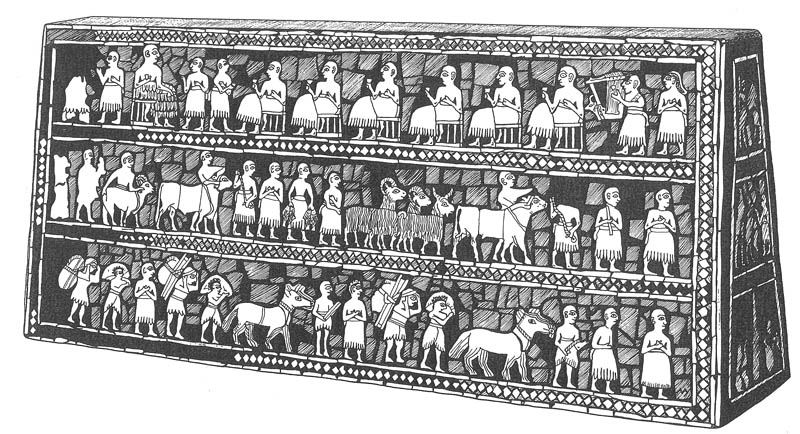 The Standard of Ur, pictured above tells us a lot about Mesopotamian society.  Using your anthropologist skills, what can you tell about Mesopotamian social structure and daily life? (Worth 9)________________________________________________________________________________________________________________________________________________________________________________________________________________________________________________________________________________________________________________________________________________________________________________________________________________________________________________________________________________________________________________________________________________________________________________________________________________________________________________________________________________________________________________________________________________________________________________________________________________________________________________________________________________________________________________________________________________________________________________________________________________________________________________________________________________________________________________________________________________________________________________________________________________________________________________________________________________________________________________________________________________________________________________________________________________________________________________________________________________________________________________________________________________________________________________________________________________________What was the significance of Queen Hatshepsut’s Rule? How was her rule difficult for the Egyptian concept of religion? How does her story help us understand Egyptian government?______________________________________________________________________________________________________________________________________________________________________________________________________________________________________________________________________________________________________________________________________________________________________________________________________________________________________________________________________________________________________________________________________________________________________________________________________________________________________________________________________________________________________________________________________________________________________________________________________________________________________________________________________________________________________________________________________________________________________________________________________________________________________________________________________________________________________________________________________________________________________________________________________________________________________________________________________________________________________________________________________________________________________________What was social structure of Egypt?Why was the Rosetta Stone important? ______________________________________________________________________________________________________________________________________________________________________________________________________________________________________________________BONUS QUESTION: Write our current year using the Egyptian numerical system.___________________________________